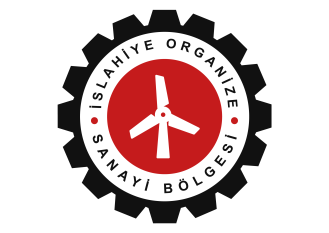 İSLAHİYE ORGANİZE SANAYİ BÖLGESİ                      BÖLGE MÜDÜRLÜĞÜNEİslahiye Organize Sanayi Bölgesi´nde sanayi tesisi kurmak üzere arsa talep etmekteyiz. Kuracağım tesis için mümkün ise .................. M² büyüklüğünde arsa tahsisi talep etmekteyim.Talebimin incelenerek, gerekli işlemin yapılmasını ve neticenin bildirilmesini arz ederim.						FirmaİmzaKaşe EK					:Arsa Tahsis talep formuİSLAHİYE ORGANİZE SANAYİ BÖLGESİ YATIRIMCI YER TAHSİSİ TALEP FORMUİSLAHİYE ORGANİZE SANAYİ BÖLGESİ YATIRIMCI YER TAHSİSİ TALEP FORMUİSLAHİYE ORGANİZE SANAYİ BÖLGESİ YATIRIMCI YER TAHSİSİ TALEP FORMUI-YATIRIMCI BİLGİLERİI-YATIRIMCI BİLGİLERİI-YATIRIMCI BİLGİLERİFirma Adı / ÜnvanıFirma Adı / ÜnvanıHaberleşme adresiHaberleşme adresiTelefon Telefon E-posta /FaksE-posta /FaksWeb AdresiWeb AdresiVergi Dairesi/Vergi Sicil NoVergi Dairesi/Vergi Sicil NoBağlı bulunduğu meslek kuruluşuBağlı bulunduğu meslek kuruluşuSermayesi (TL)Sermayesi (TL)Ciro (*)20..   yılı (TL)Ciro (*)20..   yılı (TL)Ciro (*)20..   yılı (TL)İhracat Miktarı (*)20..   yılı (TL/USDİhracat Miktarı (*)20..   yılı (TL/USD)İhracat Miktarı (*)20..   yılı (TL/USD)II- YATIRIM İLE İLGİLİ BİLGİLERII- YATIRIM İLE İLGİLİ BİLGİLERII- YATIRIM İLE İLGİLİ BİLGİLERYatırımın sektörü ve konusu Yatırımın sektörü ve konusu Talep edilen arsa büyüklüğü (m2)Talep edilen arsa büyüklüğü (m2)Öngörülen kapalı alan (m2)Öngörülen kapalı alan (m2)Öngörülen istihdam sayısı (kişi)Öngörülen istihdam sayısı (kişi)Öngörülen yıllık elektrik tüketimi (kwh/yıl)Öngörülen yıllık elektrik tüketimi (kwh/yıl)Öngörülen yıllık su tüketimi (m3/yıl)Öngörülen yıllık su tüketimi (m3/yıl)Öngörülen yıllık doğalgaz tüketimi (m3/yıl)Öngörülen yıllık doğalgaz tüketimi (m3/yıl)Yatırımın tamamlanma süresi (ay)Yatırımın tamamlanma süresi (ay)Sabit yatırım tutarı (TL/USD)Sabit yatırım tutarı (TL/USD)Gaziantep İli İslahiye İlçesi İslahiye Organize Sanayi Bölgesi içerisinde (Kumaş boya, baskı ve kasar tesisi hariç) yatırıım yapmak isteyen şirketimizin, vermiş olduğu bilgilerin doğruluğunu beyan eder, OSB kanunu ve ilgili mevzuatlar kapsamında şirketimize düşen bütün sorumlulukları yerine getireceğimizi taahhüt ederiz.Gaziantep İli İslahiye İlçesi İslahiye Organize Sanayi Bölgesi içerisinde (Kumaş boya, baskı ve kasar tesisi hariç) yatırıım yapmak isteyen şirketimizin, vermiş olduğu bilgilerin doğruluğunu beyan eder, OSB kanunu ve ilgili mevzuatlar kapsamında şirketimize düşen bütün sorumlulukları yerine getireceğimizi taahhüt ederiz.Gaziantep İli İslahiye İlçesi İslahiye Organize Sanayi Bölgesi içerisinde (Kumaş boya, baskı ve kasar tesisi hariç) yatırıım yapmak isteyen şirketimizin, vermiş olduğu bilgilerin doğruluğunu beyan eder, OSB kanunu ve ilgili mevzuatlar kapsamında şirketimize düşen bütün sorumlulukları yerine getireceğimizi taahhüt ederiz.Yatırımcının Temsil ve ilzama yetkili 1 bir kişinin açık ad, soyadları, ıslak imzaları, tarih ve kaşeleri ve yetki belgeleriYatırımcının Temsil ve ilzama yetkili 1 bir kişinin açık ad, soyadları, ıslak imzaları, tarih ve kaşeleri ve yetki belgeleriYatırımcının Temsil ve ilzama yetkili 1 bir kişinin açık ad, soyadları, ıslak imzaları, tarih ve kaşeleri ve yetki belgeleri